Проект «Что такое Новый год?»Подготовили: Макарова С.В.                                   Епанешникова Е.С.Технологическая картаПроект «Что такое Новый год?»                                                   Реализация проектаЛепка из соленого теста «Бусы для елочки».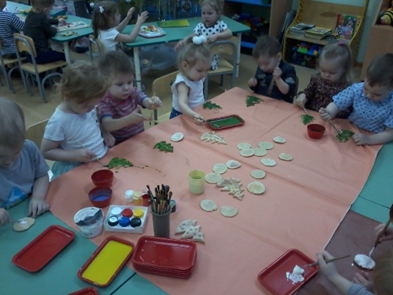 Аппликация «Рукавичка для Деда Мороза!»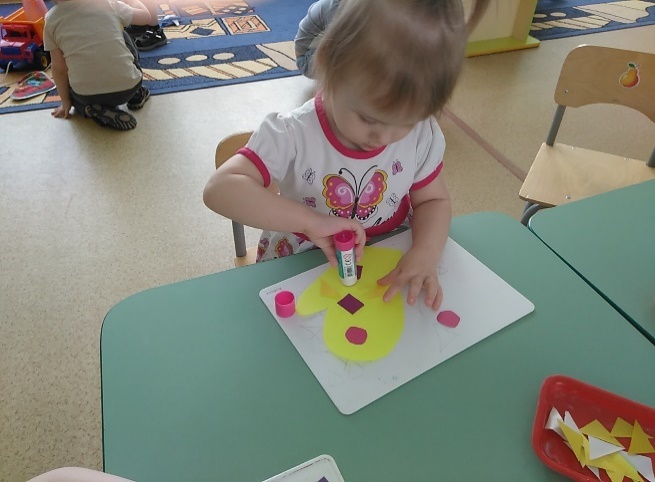 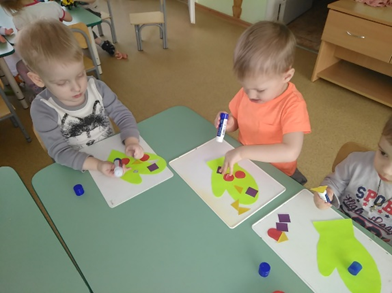 Рисование: «Прянички на елочку!»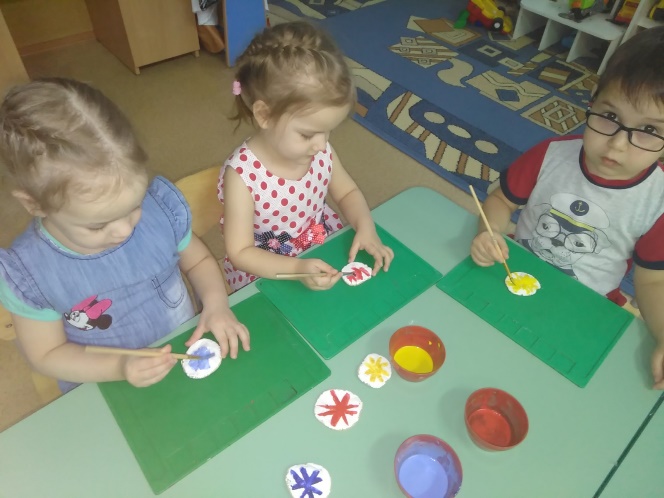 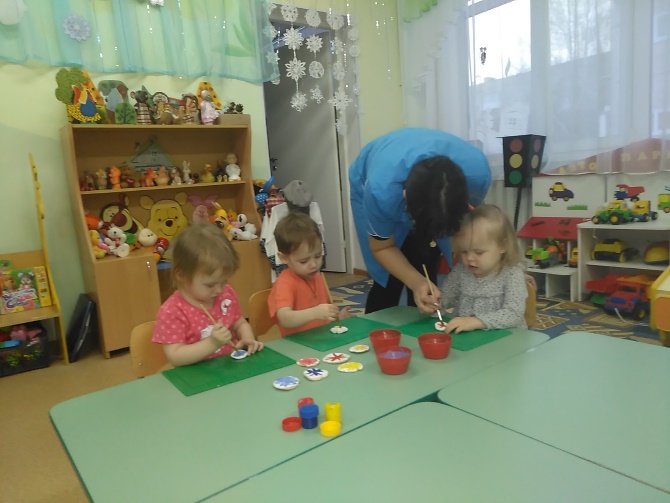 «Елочки».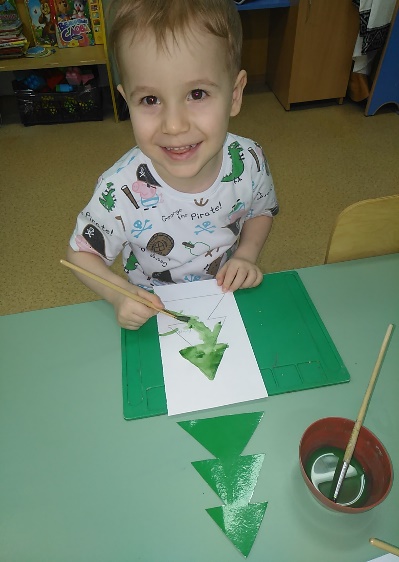 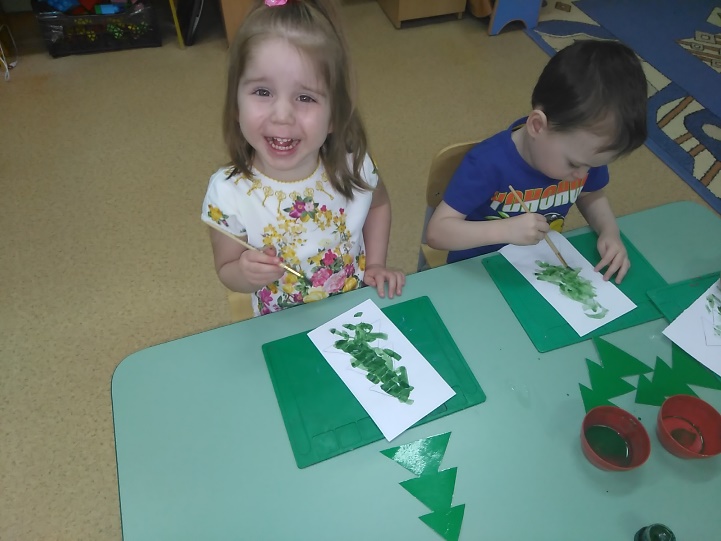                                           Работа с родителями Выставка новогодних поделок: «Игрушка под елочку».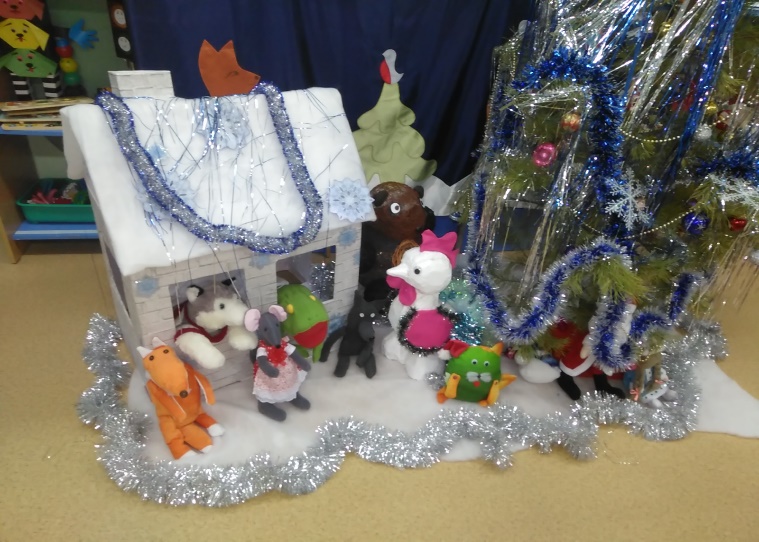     Подготовка группы к новогоднему празднику.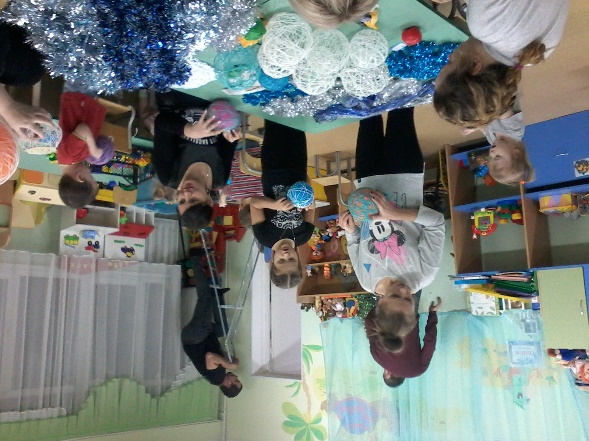 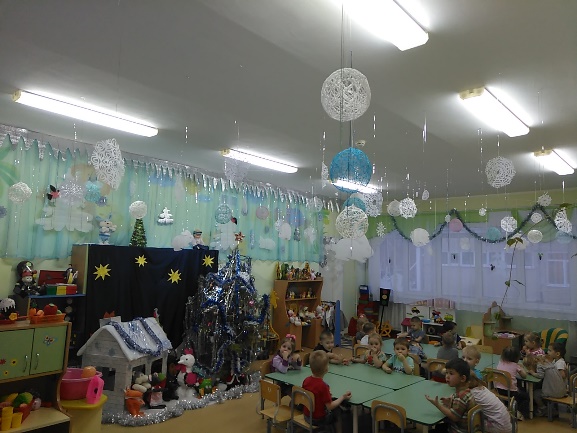 Наш Новогодний утренник! 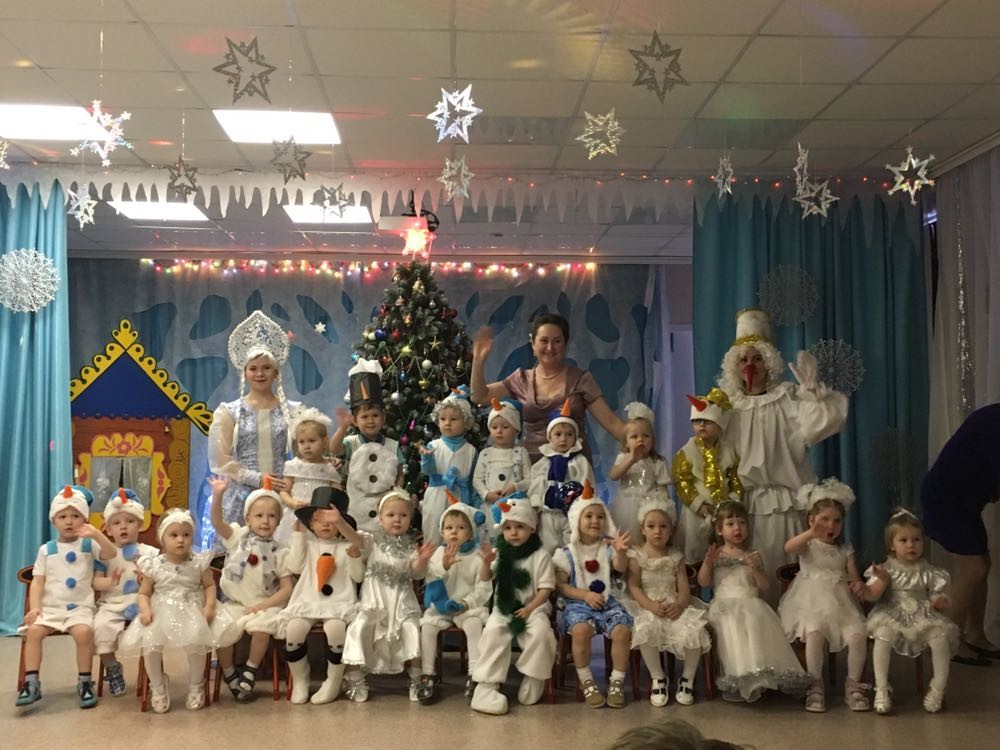 Содержание ПояснениеНазвание проектаЧто такое Новый год?ТипПознавательно – развлекательный.ВидИнформационно-творческийУчастники проектаВоспитатели, дети, родители, музыкальный руководитель.Целевая группаПервая младшая группаСроки реализацииКраткосрочный (1- 29 декабря)АктуальностьАктуальность проекта. Воспитывать любовь к родине, её традициям, к народному фольклору, умение любить природу.Цель Познакомить детей с общенародным праздником - Новый год его традициями и героями.
Задача• Формировать познавательный интерес к празднику. • Познакомить с Дедом Морозом и Снегурочкой.
• Способствовать развитию воображения, внимания, памяти и речи детей.
• Укреплять связи дошкольного учреждения с семьей. Побуждать родителей к совместной творческой деятельности с детьми.
• Создать позитивный настрой в преддверии новогоднего праздника.
Ожидаемые результатыСозданы условия, способствующие развитию познавательного интереса к новогоднему празднику, расширению кругозора детей;
родители активно вовлечены в совместную с детьми познавательно-творческую деятельность, укреплены семейные связи;
создан позитивный настрой в преддверии новогоднего праздника.